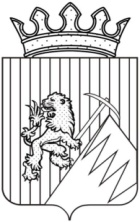 РЕШЕНИЕГУБАХИНСКОЙ  ГОРОДСКОЙ  ДУМЫI  СОЗЫВА12.03.2015г.							          № 246В соответствии с частью 2 статьи 264.4 Бюджетного кодекса Российской Федерации, Федеральным законом от 06.10.2003 г. № 131-ФЗ «Об общих принципах организации местного самоуправления в Российской Федерации», Федеральным законом от 07.02.2011 г. № 6-ФЗ «Об общих принципах организации и деятельности контрольно-счетных органов субъектов Российской Федерации и муниципальных образований», Законом Пермского края от 22.08.2012 № 87-ПК «О преобразовании Северо-Углеуральского городского поселения и Широковского сельского поселения путем объединения с городским округом «Город Губаха», Уставом  Губахинского городского округа, Губахинская городская Дума РЕШАЕТ:1. Утвердить прилагаемый Порядок проведения внешней проверки годового отчета об исполнении бюджета Губахинского городского округа.2. Признать утратившим силу решение Земского собрания Губахинского муниципального района от 28.02.2008 № 598 «Об утверждении Методики проведения внешней проверки отчета об исполнении бюджета Губахинского муниципального района, отчета поселения, входящего в состав Губахинского муниципального района».3. Решение опубликовать в Официальном вестнике газеты «Уральский шахтер».4. Решение вступает в силу с момента его официального опубликования.5. Контроль за исполнением решения возложить на председателя Контрольно-счетной палаты Лазареву Л.П.Глава города Губахи – председатель Губахинской городской Думы		                    А.В.БорисовПриложениек решению Губахинской городской Думы от  12.03.2015г.  № 246_ПОРЯДОКо проведения внешней проверки годового отчета об исполнении бюджета  Губахинского городского округа1. Общие положения1.1. Проверка годового отчета об исполнении бюджета Губахинского городского округа проводится в соответствии с требованиями статьи 264.4. Бюджетного кодекса Российской Федерации, статьей 36 Устава Губахинского городского округа, статьями 6, 40 Положения о бюджетном процессе в Губахинском городском округе и статьи 8 Положения о Контрольно-счетной палате муниципального Губахинского городского округа, в действующих редакциях, утвержденных решениями Губахинской городской Думы.1.2. Годовой отчет об исполнении бюджета Губахинского городского округа до его рассмотрения в Губахинской городской Думе подлежит внешней проверке, которая включает внешнюю проверку бюджетной отчетности главных администраторов бюджетных средств и подготовку заключения на годовой отчет об исполнении бюджета Губахинского городского округа.1.3. Внешняя проверка годового отчета об исполнении бюджета Губахинского городского округа осуществляется Контрольно-счетной палатой  Губахинского городского округа (далее - КСП).1.4. Цели внешней проверки годового отчета об исполнении бюджета Губахинского городского округа:1.4.1. Проверка соответствия исполнения бюджета Губахинского городского округа нормам Бюджетного кодекса Российской Федерации, Положения о бюджетном процессе в Губахинском городском округе и иным нормативным правовым актам Правительства Пермского края и органов местного самоуправления Губахинского городского округа, касающихся вопросов составления, рассмотрения, исполнения и утверждения отчета о бюджете Губахинского городского округа.1.4.2. Подготовка заключения КСП о полноте и достоверности представленных показателей бюджетной отчетности.1.5. Предметом внешней проверки годового отчета являются:1.5.1. Бюджетная отчетность главных администраторов бюджетных средств.1.5.2. Отчет об исполнении бюджета Губахинского городского округа.1.6. Задачи внешней проверки годового отчета об исполнении бюджета Губахинского городского округа:- проверка соответствия нормативно-правовой основы Губахинского городского округа бюджетному законодательству федерального и регионального уровня;- проверка соответствия процесса фактического исполнения местного бюджета плановым назначениям и нормам бюджетного законодательства, правильности учета и отражения в отчетности данных о поступлении и расходовании бюджетных средств;- определение законности привлечения и погашения источников финансирования дефицита бюджета Губахинского городского округа;- установление законности и эффективности использования доходов;- проверка организации и ведения бухгалтерского учета и достоверности предоставляемой отчетности главных администраторов бюджетных средств;- анализ показателей бюджетной отчетности главных администраторов бюджетных средств;- проверка устранения нарушений, выявленных предыдущими проверками.1.7. Проведение внешней проверки годового отчета об исполнении бюджета Губахинского городского округа состоит из следующих этапов:1.7.1. Подготовка необходимых документов для осуществления контрольных мероприятий, в частности:- распоряжения о проведении внешней проверки отчета об исполнении бюджета за отчетный финансовый год;- программы проверки;- запросов о предоставлении годовой бюджетной отчетности и иной информации.1.7.2. Проверки бюджетной отчетности главных администраторов бюджетных средств.1.7.3. Проверки годового отчета об исполнении бюджета Губахинского городского округа.1.7.4. Подготовки сводного заключения на годовой отчет об исполнении бюджета Губахинского городского округа.1.8. Нормативные правовые акты, отчетная документация и иные материалы, необходимые для проведения внешней проверки:1.8.1. Нормативные правовые акты:- Бюджетный кодекс Российской Федерации;- Налоговый кодекс Российской Федерации;- приказы Минфина России, регулирующие порядок составления бюджетной отчетности и применения бюджетной классификации;- решение Губахинской городской Думы «Об утверждении Положения о бюджетном процессе в Губахинском городском округе»;- решение Губахинской городской Думы «О бюджете Губахинского городского округа на текущий год и на плановый период» (с внесенными изменениями);- иные нормативные правовые акты Российской Федерации, Пермского края и органов местного самоуправления Губахинского городского округа, регулирующие бюджетные правоотношения.1.8.2. Отчетная документация и иные материалы, необходимые для проведения внешней проверки:- сводная бюджетная роспись;- отчетность главных администраторов бюджетных средств;- годовой отчет об исполнении бюджета Губахинского городского округа за прошедший год;- информация территориального органа Федерального казначейства Пермского края и Межрайонной инспекции № 14 Федеральной налоговой службы России по Пермскому краю; - иные материалы, необходимые для проведения проверки.1.9. В соответствии со статьей 264.4. Бюджетного кодекса Российской Федерации отчет об исполнении бюджета Губахинского городского округа и иные документы, подлежащие представлению в Губахинскую городскую Думу одновременно с годовым отчетом об исполнении бюджета Губахинского городского округа, предоставляется администрацией города Губаха для подготовки заключения на него не позднее 1 апреля текущего года.2. Проверка бюджетной отчетности  главных администраторов бюджетных средств2.1. В ходе внешней проверки годового отчета об исполнении бюджета Губахинского городского округа проверяется бюджетная отчетность главных администраторов бюджетных средств.2.2. Главными администраторами бюджетных средств являются главные распорядители бюджетных средств, главные администраторы доходов бюджета Губахинского городского округа, главные администраторы источников финансирования дефицита бюджета Губахинского городского округа.2.3. Состав бюджетной отчетности главного администратора бюджетных средств устанавливается Инструкцией о порядке составления и предоставления годовой, квартальной и месячной отчетности об исполнении бюджетов бюджетной системы Российской Федерации, утвержденной Приказом Министерства финансов Российской Федерации, в действующей редакции.Финансовая отчетность бюджетных и автономных учреждений, в отношении которых главным распорядителем (распорядителем) бюджетных средств осуществляются функции и полномочия учредителя, составляют и представляют финансовую отчетность по формам, установленным Министерством финансов Российской Федерации.2.4. Бюджетная отчетность главных администраторов бюджетных средств проверяется на предмет соответствия:2.4.1. Требованиям действующих в проверяемом периоде Единого плана счетов бухгалтерского учета и Инструкции по его применению, и Инструкции о порядке составления и представления годовой, квартальной и месячной отчетности об исполнении бюджетов бюджетной системы Российской Федерации, утвержденных Министерством финансов Российской Федерации, в частности:- наличия или отсутствия в отчетах установленных форм;- полноты заполнения установленных форм;- соответствия данных форм бюджетной отчетности главных администраторов бюджетных средств данным утвержденного и уточненного планов и данным сводной бюджетной росписи.2.4.2. Нормативным правовым актам Финансового управления администрации города Губаха.2.5. Проведенная внешняя проверка бюджетной отчетности оформляется по каждому главному распорядителю бюджетных средств заключением. В заключении должны быть указаны:- полнота и правильность заполнения форм бюджетной отчетности;- соблюдение контрольных соотношений между формами бюджетной отчетности;- тождественность показателей годовой бюджетной отчетности и данных бюджетного учета, в случае установления расхождений должны быть указаны причины;- правильность составления сводной бюджетной отчетности главным администратором бюджетных средств.2.6. Главные администраторы бюджетных средств бюджета Губахинского городского округа представляют годовую бюджетную отчетность  в Контрольно-счетную палату Губахинского городского округа для внешней проверки не позднее 1 марта текущего финансового года.3. Внешняя проверка годового отчета об исполнении бюджета Губахинского городского округа3.1. В ходе проведения внешней проверки годового отчета об исполнении бюджета Губахинского городского округа и подготовки заключения осуществляется анализ:- соответствия данных отчета об исполнении местного бюджета за отчетный год бюджетному законодательству и нормативным правовым актам органов местного самоуправления Губахинского городского округа;- соответствия объемов доходов и расходов бюджета, указанных в отчете об исполнении бюджета за проверяемый период, объемам доходов и расходов бюджета, утвержденных решением о бюджете Губахинского городского округа;- соответствия сводной бюджетной росписи бюджету Губахинского городского округа на начало и на конец финансового года;- наличия утвержденных в установленном порядке уведомлений о бюджетных ассигнованиях;- соблюдения установленного порядка утверждения и доведения лимитов бюджетных обязательств;- соблюдения  установленного  порядка  внесения  дополнений  и  изменений  в  бюджет Губахинского городского округа;- поступления собственных налоговых и неналоговых доходов, безвозмездных поступлений в бюджет Губахинского городского округа, в том числе оценка исполнения доходной части бюджета по отношению к первоначально утвержденному бюджету и уточненному бюджету;- исполнения прогнозного плана приватизации муниципального имущества;- исполнения расходной части бюджета по целевым статьям (муниципальным программам и непрограммным направлениям деятельности), группам видов  расходов классификации расходов бюджета;- исполнения расходной части бюджета по ведомственной структуре расходов бюджета;- исполнения публичных нормативных обязательств Губахинского городского округа;- расходования средств дорожного фонда Губахинского городского округа; -  расходования средств резервного фонда;- расходования средств, предусмотренных на строительство (реконструкцию) объектов общественной инфраструктуры муниципального значения;- предоставления бюджетных кредитов и муниципальных гарантий;- использования средств, выделенных из бюджета субъекта Российской Федерации в виде бюджетных кредитов на покрытие кассовых разрывов, образующихся в процессе исполнения бюджета Губахинского городского округа;- осуществления внутренних заимствований бюджета Губахинского городского округа;- поступления доходов в бюджет Губахинского городского округа, полученных от использования муниципального имущества;- выполнения муниципальных программ;-  соответствия фактического размера дефицита бюджета Губахинского городского округа, источников его покрытия, расходов по обслуживанию долговых обязательств, принятым решениям о бюджете Губахинского городского округа;- численности муниципальных служащих органов местного самоуправления и фактических затрат на их денежное содержание.3.2. В заключении на годовой отчет об исполнении бюджета Губахинского городского округа подлежат также отражению следующие положения:3.2.1. Соответствие итогов исполнения бюджета целям и задачам, поставленным в:- прогнозе социально-экономического развития Губахинского городского округа в анализируемом периоде;- основных направлениях налоговой и бюджетной политики в анализируемом периоде;- приоритетных направлениях расходов по обязательствам бюджета.3.2.2. Исполнение субъектами бюджетного планирования заданий на предоставление муниципальных услуг и оценка результативности использованных муниципальных ресурсов, степень достижения целей и задач, их соответствие приоритетам социальной политики муниципального образования.3.2.3. Выявление резервов увеличения поступлений доходов и оптимизации расходов бюджета Губахинского городского округа.3.2.4. Наличие расхождений показателей бюджетного учета и отчетности, их причины и методы исправления.4. Оформление результатов внешней проверки годового отчета об исполнении бюджета4.1. КСП готовит заключение на отчет об исполнении бюджета Губахинского городского округа в соответствии с пунктом 4 статьи 264.4. Бюджетного кодекса Российской Федерации, с учетом данных внешней проверки годовой бюджетной отчетности главных администраторов бюджетных средств.4.2. Заключение на отчет об исполнении бюджета оформляется по следующей структуре:- правовые основания подготовки заключения - анализ нормативных правовых актов Российской Федерации, Пермского края и органов местного самоуправления Губахинского городского округа в части, касающейся осуществления КСП последующего контроля и проведения внешней проверки;- материалы, представленные к внешней проверке - анализ полноты и своевременности поступившей в КСП бюджетной отчетности главных администраторов бюджетных средств;- предмет внешней проверки - отчет об исполнении бюджета Губахинского городского округа за отчетный год, бюджетная отчетность главных администраторов;- итоги бюджетной деятельности - анализ показателей плановых и фактических объемов доходов и расходов бюджета Губахинского городского округа, причины отклонений, наличие дебиторской и кредиторской задолженности, анализ исполнения текстовых статей Решения Губахинской городской Думы «О бюджете Губахинского городского округа на текущий год и на плановый период» (с учетом изменений);- результаты проведения внешней проверки бюджетной отчетности главных администраторов - анализ использования бюджетных средств, предусмотренных в уточненном плане главным администраторам бюджетных средств; - использование средств резервного фонда администрации города Губаха на предупреждение и ликвидацию чрезвычайных ситуаций и последствий стихийных бедствий;- долговые обязательства - анализ состояния муниципального долга Губахинского городского округа;- выводы по внешней проверке - заключение о полноте и достоверности представленных показателей бюджетной отчетности (подведение итогов по разделам, оценка соответствия годового отчета требованиям бюджетного законодательства Российской Федерации, нормативным правовым актам Пермского края и органов местного самоуправления Губахинского городского округа).5. Заключительные положения5.1. Подготовка заключения на годовой отчет об исполнении бюджета Губахинского городского округа проводится в срок, не превышающий один месяц со дня получения данного Отчета.5.2. Заключение на внешнюю проверку годового отчета об исполнении бюджета Губахинского городского округа представляется КСП в Губахинскую городскую Думу и администрацию города Губаха в соответствии с действующим Положением о бюджетном процессе в Губахинском городском округе, утвержденными решением Губахинской городской Думы.5.3. Администрация города Губаха представляет в КСП и Губахинскую городскую Думу пояснения по нарушениям и замечаниям, установленным в ходе проведения внешней проверки годового отчета об исполнении бюджета Губахинского городского округа, в течение пяти рабочих дней со дня, следующего за днем получения заключения.Об утверждении Порядка проведения внешней проверки годового отчета об исполнении бюджета Губахинского городского округа